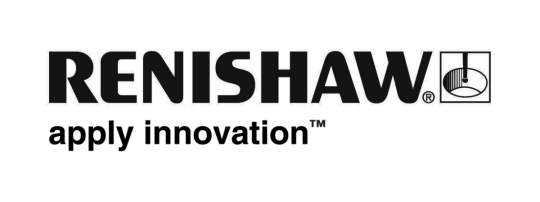           March 2019		Enquiries: Chris Pockett, Head of Communications (+44 1453 524133)Engineering innovation brings hope for a Parkinson’s cureGlobal engineering company Renishaw has built a device that has been used in a ground-breaking clinical trial. Manufactured by Renishaw on behalf of the North Bristol NHS Trust, the device enabled the precise delivery of a new drug candidate, Glial Cell Line Derived Neurotrophic Factor (GDNF) with the hope of regenerating dying dopamine brain cells in people with Parkinson’s and thereby improve their symptoms. The results of the trial feature in a two-part BBC Two documentary, The Parkinson’s Drug Trial: A Miracle Cure?Renishaw worked with Consultant Neurosurgeon, Professor Steven Gill, to manufacture the novel drug delivery system, which offers a practical method to bypass the blood-brain barrier. During the trial, 42 patients had the additively manufactured titanium port embedded into their skull through which GDNF could be delivered via micro-catheters to the putamen, a critical region of the brain for motor function. The device is implanted using the Renishaw neuromateTM surgical robot, which positions four catheters into the brain. The trial was funded by Parkinson’s UK with support from the Cure Parkinson’s Trust and in association with the North Bristol NHS Trust. Results announced on February 27th showed that the drug delivery system performed effectively and reliably and a similar device, developed by Renishaw called ‘neuroinfuse™’, is now being used in other clinical trials.“This trial has shown that we can safely and repeatedly infuse drugs directly into patient’s brains over months or years through a small implanted port that emerges through the skin behind the ear,” explained Professor Steven Gill. “This is a significant breakthrough in our ability to treat neurological conditions, such as Parkinson’s because most drugs that might work cannot cross from the bloodstream into the brain due to a natural protective barrier.  “Even at a low dose we have seen evidence of patient improvement, which is incredibly encouraging,” added Professor Gill. “Now we need to move towards a definitive clinical trial using higher doses and this work urgently needs funding. I believe that this approach could be the first neuro-restorative treatment for people living with Parkinson’s which is, of course, an extremely exciting prospect.” “It has been a privilege to work alongside the study team and with the participants in this ambitious trial,” explained Paul Skinner, General Manager for Neurological Products at Renishaw.  “We are very encouraged that there were changes in the brain scans, demonstrating that GDNF is having an effect, and that the delivery system achieved precision administration of drugs into the brain.“This provides great potential for using the drug delivery system, being developed by Renishaw, for future Parkinson’s studies and experimental treatments for other neurodegenerative diseases and brain tumours.”The findings of the trials can be found in Brain and the Journal of Parkinson’s disease. For further information on the neuroinfuse drug delivery system, visit https://www.renishaw.com/en/neuroinfuse-drug-delivery-system--42358. Ends 491 wordsNotes to editorsUK-based Renishaw is a world leading engineering technologies company, supplying products used for applications as diverse as jet engine and wind turbine manufacture, through to dentistry and brain surgery. It has over 5,000 employees located in the 36 countries where it has wholly owned subsidiary operations. For the year ended June 2018 Renishaw recorded sales of £611.5 million of which 95% was due to exports. The company’s largest markets are China, the USA, Germany and Japan.Throughout its history Renishaw has made a significant commitment to research and development, with historically between 13 and 18% of annual sales invested in R&D and engineering. The majority of this R&D and manufacturing of the company’s products is carried out in the UK.The Company’s success has been recognised with numerous international awards, including eighteen Queen’s Awards recognising achievements in technology, export and innovation. Further information at http://www.renishaw.com/ 